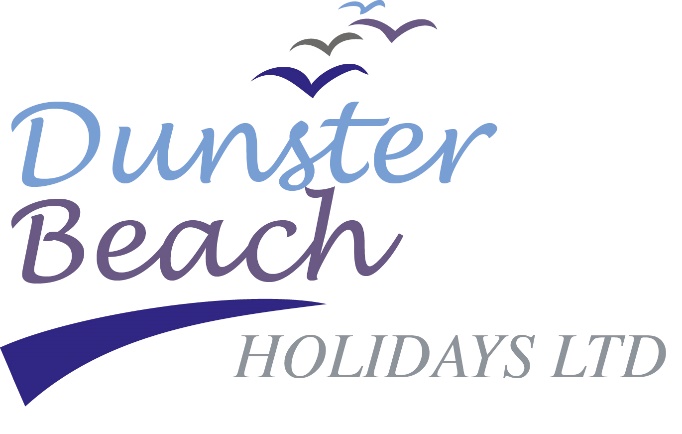 Welcome to Dunster BeachWe are delighted to welcome you to Dunster Beach. For most it has been a challenging couple of years, so I do hope you find some peace and tranquillity in our special corner of Exmoor.Please be mindful of social distancing whilst on site and let us all ensure we do our part to keep everyone on site Covid safe. We would also ask you to wear a face mask when visiting the office.Should you have any questions or if there is anything, we can advise you on then please do not hesitate to call the office on 01643 821296 and we will do our utmost to help you.  The welcome pack you would have normally received is on our website, but if there are specific elements of the pack you would require printed then please do just let us know.The vehicle pass needs to be completed and displayed in clear view in your vehicle whilst on site. You could be liable to a fine should you not be displaying a permit.You have been provided with a black refuse sack. Please place in your bin and take to the bin store/recycling centre when you leave. The recycle centre is situated behind the office.The kiosk is operating a small shop for essential grocery items and is also offering drinks, snacks and ice cream, including local Styles ice cream, which is made in Rodhuish just up the road. The kiosk is on the main green just by the putting green. Do check with reception for opening times of the kiosk.Please familiarise yourself with the rules of the beach which are displayed in your chalet and are available on our website. The rules are designed to ensure everyone has a safe and incident-free holiday.Please vacate your chalet by 10am at the latest on the day of departure, and that you leave the chalet as you found it. Remember to take all your possessions home with you and drop off your rubbish and recycling at the centre situated behind the office.Some chalets do have availability for 2023, so start planning for your next years holiday whilst relaxing at the beach.Have a very happy holiday.Regards,Steve PearsonBeach General Manager